INSTITUCIÓN EDUCATIVA CIUDAD DE ASIS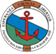  DIMENSIONES:  Socioafectiva y Ética        FECHA DE DESARROLLO: semana del 31 de agosto hasta 11 de septiembre    SEMESTRE:    II             GUÍA No:  2      TIEMPO:   4 horas        GRADO:   Preescolar     DOCENTE: PreescolarOBJETIVOS: Conoce y aplica normas que permiten el uso adecuado al explorar con diferentes elementos tecnológicos.Se motiva para cumplir con responsabilidad las actividades escolaresDESCRIPCIÓNMotivación: Hola buenos días, nos encontramos nuevamente para aprender y disfrutar de la compañía de la familia.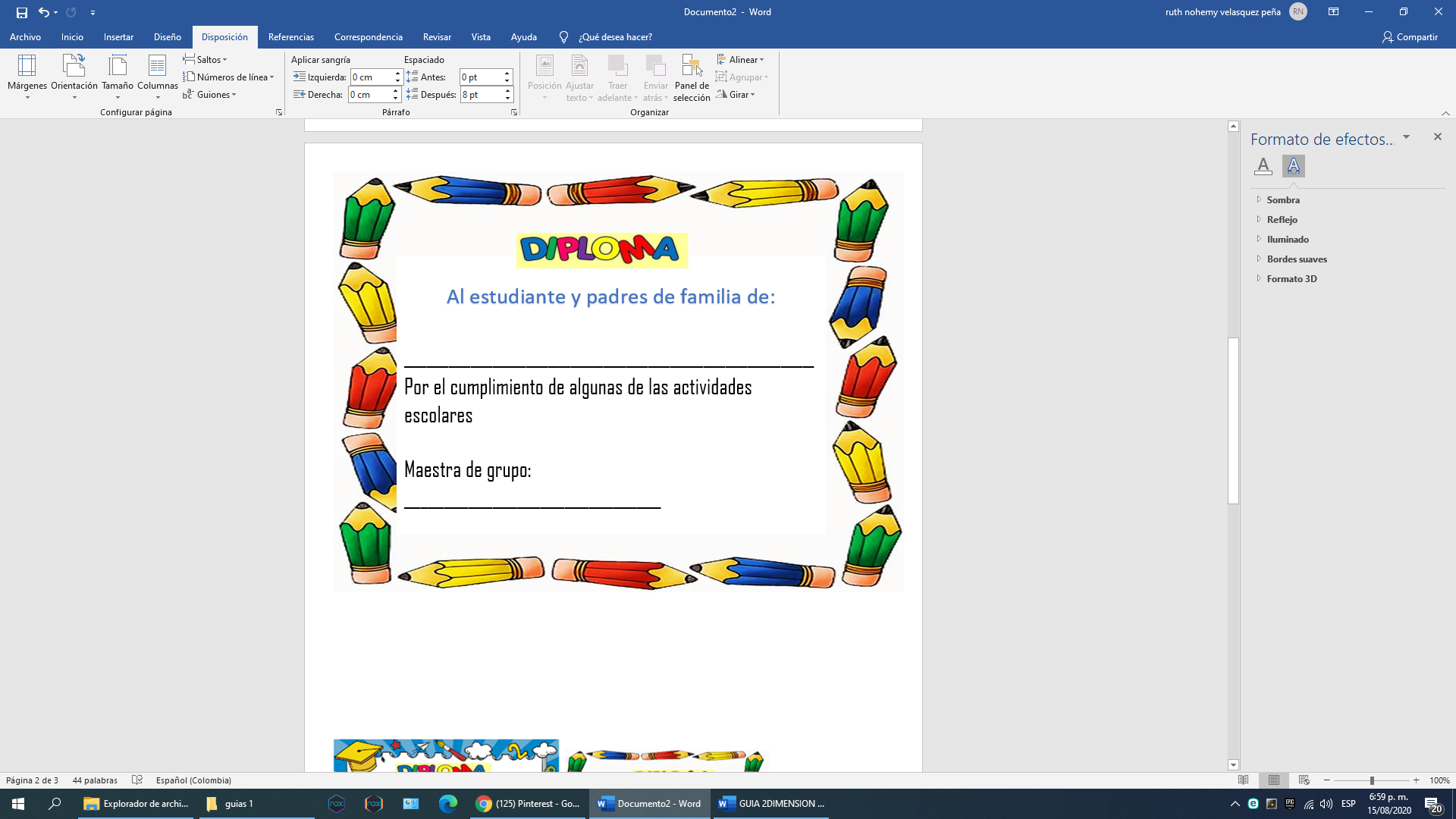 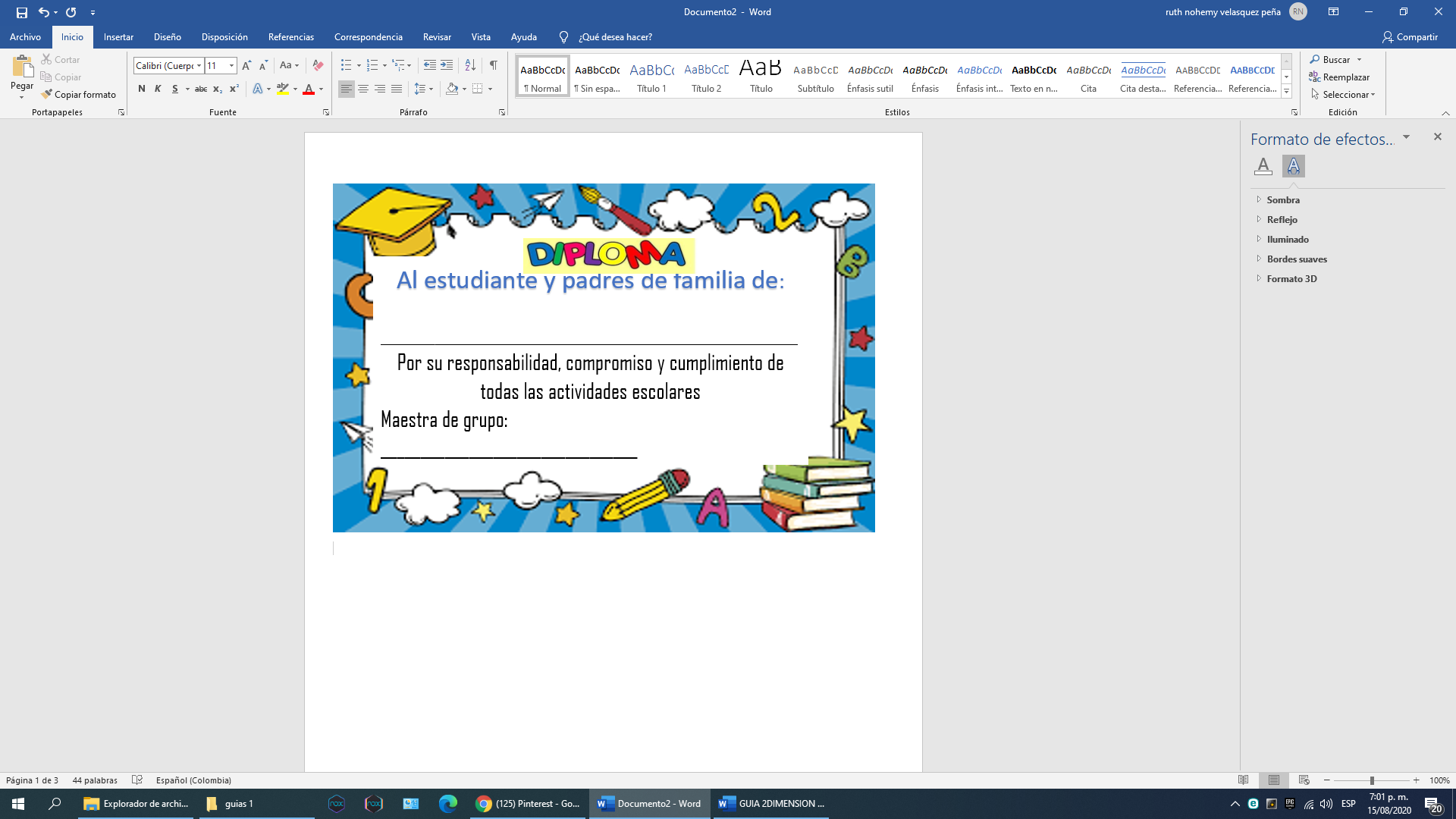 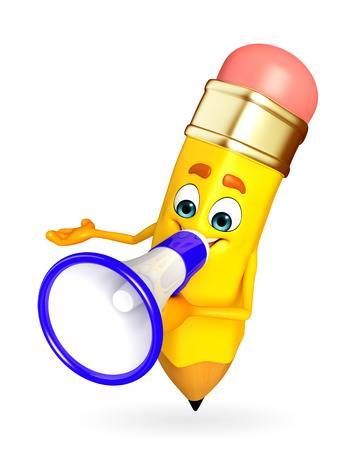 Desarrollo:Leemos en familia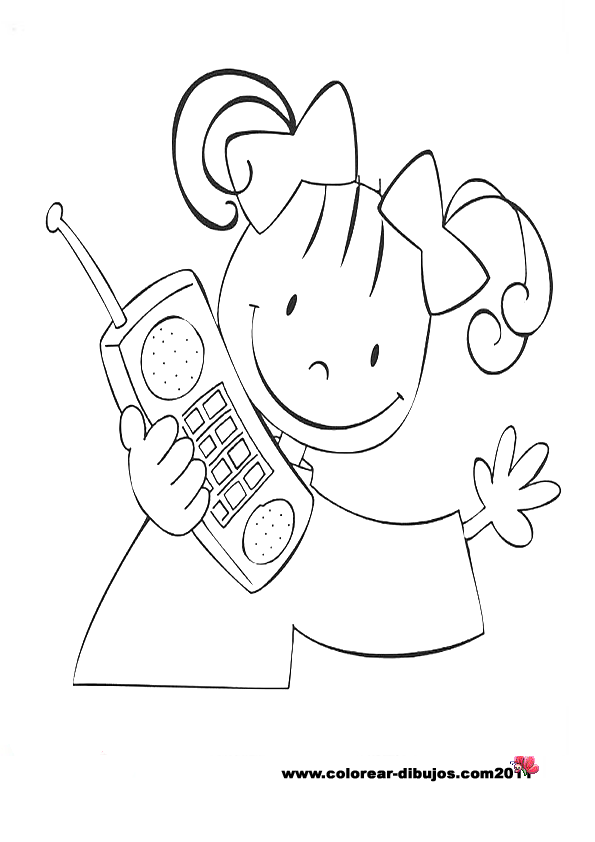 Es importante conocer el buen uso de los medios tecnológicos, con la ayuda de tus padres vas a conocer los 5 consejos para que utilices la tecnología de forma racional y responsable.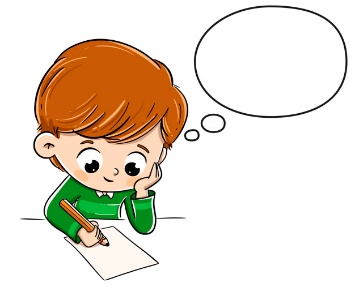 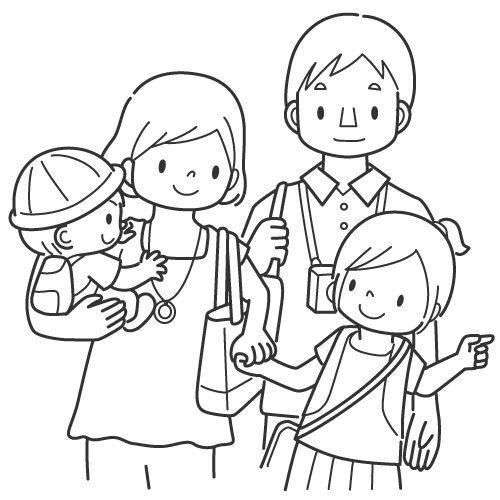 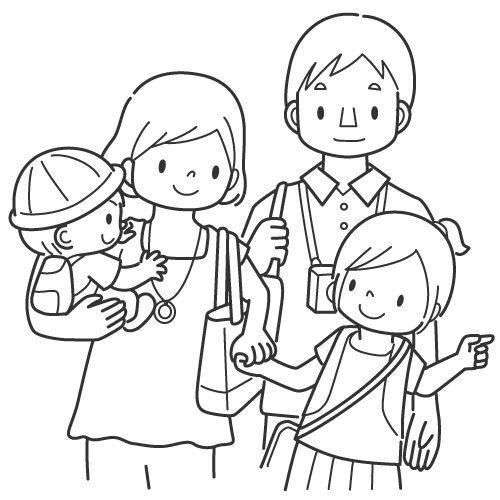 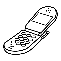 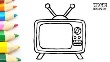 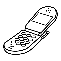 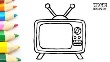 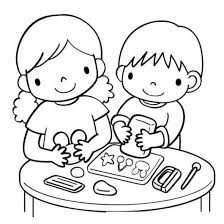 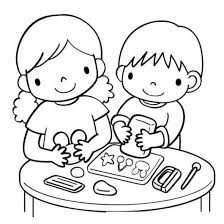 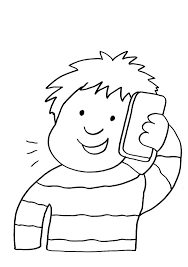 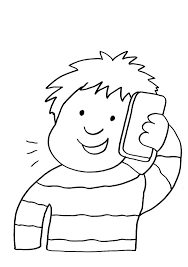 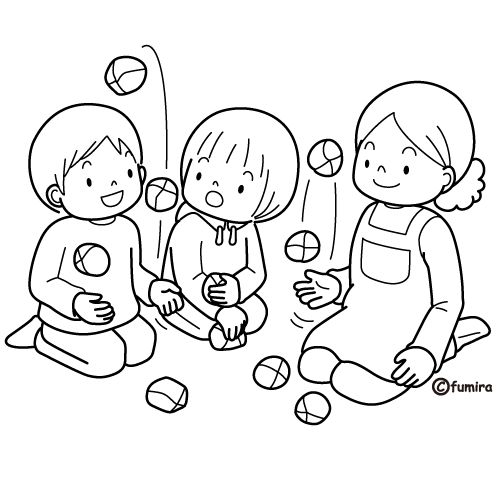 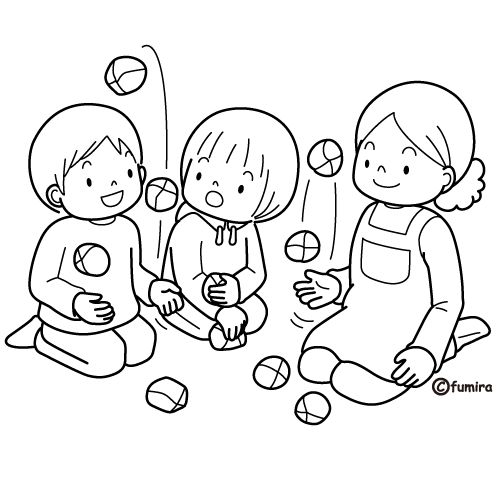 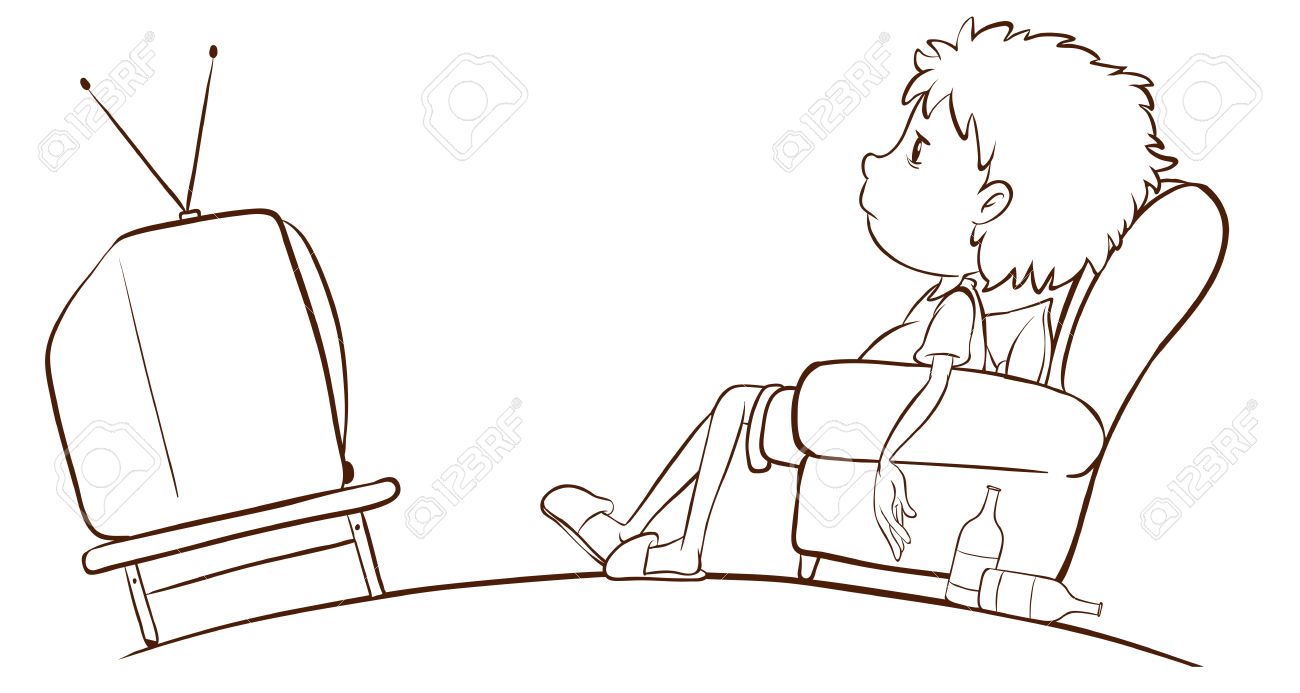 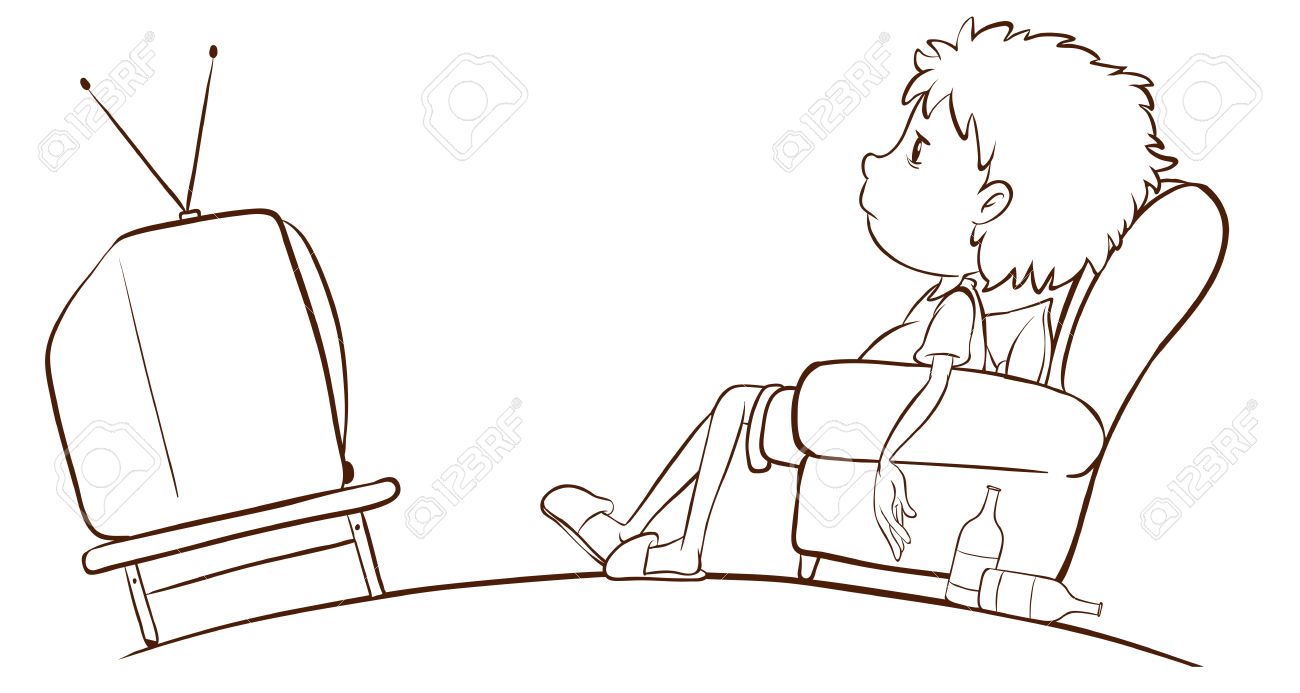 Recursos: Medios digitales y material impresoValoración: Se valora teniendo en cuenta la creatividad en la presentación de las actividades y el desarrollo adecuado del material enviado.